M E G H Í V Ó„Szemléletformálás iskolák és hulladékgazdálkodó vállalkozások helyi együttműködésével” c. projekt PROJEKTZÁRÓ SZAKMAI WORKSHOPrendezvényéreA Hulladékgazdálkodók Országos Szövetsége szakmai érdekképviseleti szervezet, amely mintegy 50 tagvállalatával a hazai hulladékhasznosító ipar jelentős hányadát reprezentálja. Szövetségünk az Országos Környezetvédelmi és Természetvédelmi Főfelügyelőség Nemzeti Hulladékgazdálkodási Igazgatóság pályázatán elnyert támogatásnak köszönhetően 5 megye 8 településére terjesztette ki környezetvédelmet elősegítő kommunikációs programját. A projekt három hónapos időtartama alatt három helyszínen (Budapest, Debrecen, Székesfehérvár) tartottunk szakmai felkészítést a szelektív hulladékgyűjtésről és a hulladékhasznosításról pedagógusok részére közel 100 fővel, és 24 tanulócsoportnak, több mint 400 általános és középiskolás diák részére szerveztünk hulladéktelep-látogatást.A projektzáró szakmai workshop célja:a hulladékgazdálkodás és a körforgásos gazdaság összefüggéseinek áttekintése, a projekt eredményeinek és tapasztalatainak összefoglalása, emléklapok átadása. Időpont: 2016. március 22. (kedd), 10.00–13.00 óra között Helyszín: Danubius Hotel Aréna**** 1148 Budapest, Ifjúság útja 1–3. (a Stadion metrómegállónál, parkolási lehetőség az Aréna parkolóházban, a 2. sorompó után a P+R területen 350 Ft/alkalom, ruhatár a földszinten)Program:9.30–10.00 óra		Regisztráció: útiköltség-elszámolási adminisztráció, frissítők, aprósütemények, saját költségre 10 óráig kétfogásos ebéd rendelhető (áfával, szervizdíjjal, készpénzfizetéssel, számlával 3.000Ft/fő).10.00–13.00 óra		Előadások, projektzárásA szelektív hulladékgyűjtés és a hulladékhasznosítás helyzete MagyarországonElőadó: Horváth Erika vezetőségi tag, Hulladékgazdálkodók Országos Szövetsége Erőforrás-gazdálkodási szakosztály Az italoskarton-hulladék szelektív gyűjtése és hasznosításaElőadó: Baka Éva ügyvezető igazgató, Italos Karton Környezetvédelmi Szolgáltató EgyesülésAz EU körforgásos gazdaságra vonatkozó javaslatcsomagjaElőadó: Héjja Eszter környezetvédelmi menedzser és nemzetközi kapcsolatok felelőse, Hulladékgazdálkodók Országos SzövetségeKonzultáció az előadók részvételévelA projekt eredményeinek összefoglalása, emléklapok átadása vállalatoknak és iskoláknakA résztvevőknek átadjuk a szelektív hulladékgyűjtésről, a hulladékhasznosításról és a jó pedagógiai gyakorlatokról készült prezentációs segédletet pendrive-on. A pedagógusok részvételét – amennyiben nem budapesti intézményből érkeznek, a jelentkezési sorrend és a rendelkezésünkre álló keretösszeg figyelembevételével – utazási költségtérítéssel segítjük.Jelentkezés: a jelentkezési lap visszaküldésével az oktatas@hosz.org e-mail címre, a részvétel díjmentes.Jelentkezési határidő: 2016. március 17.További tájékoztatás: Major Ágnes képzési vezető, 06 30 900 7323Várjuk szíves érdeklődésüket!				Budapest, 2016. március 8.Dr. Borosnyay Zoltán  ügyvezető igazgatóA projekt az OKTF Nemzeti Hulladékgazdálkodási Igazgatóság támogatásával valósult meg.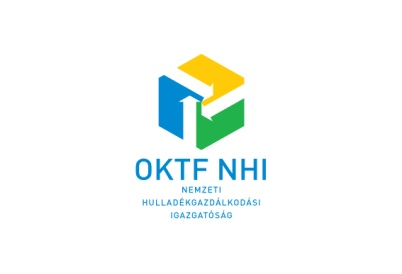 www.szelektalok.huJ E L E N T K E Z É S I   L A Pa „Szemléletformálás iskolák és hulladékgazdálkodó vállalkozások helyi együttműködésével” című projektPROJEKTZÁRÓ SZAKMAI WORKSHOPrendezvényéreJELENTKEZÉSI HATÁRIDŐ: 2016. MÁRCIUS 17.!Helyszín: Danubius Hotel Aréna**** 1148 Budapest, Ifjúság útja 1-3.Időpont: 2016. március 22. (kedd), 10.00 – 13.00 óra között A rendezvény díjmentes!Önköltséges ebéd 10 óráig kérhető a helyszínen, kétfogásos ebéd, amelynek ára áfával, szervizdíjjal: 3.000Ft/fő, készpénzben fizetendő.□ előzetesen kérek			□ előzetesen nem kérekKelt: ……………………………………., 2016. március ………………………………………………………………………aláírás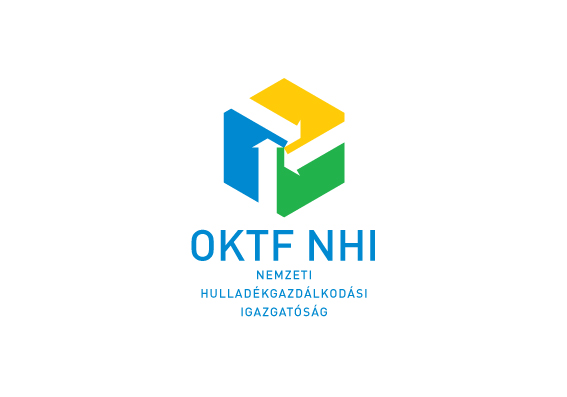 A projekt az OKTF Nemzeti Hulladékgazdálkodási Igazgatóság támogatásával valósult meg.www.szelektalok.huNévBeosztásSzervezetCímKkapcsolattartóTelefonE-mail